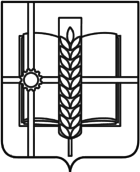 РОССИЙСКАЯ ФЕДЕРАЦИЯРОСТОВСКАЯ ОБЛАСТЬЗЕРНОГРАДСКИЙ РАЙОНМУНИЦИПАЛЬНОЕ ОБРАЗОВАНИЕ«ЗЕРНОГРАДСКОЕ ГОРОДСКОЕ ПОСЕЛЕНИЕ»АДМИНИСТРАЦИЯЗЕРНОГРАДСКОГО ГОРОДСКОГО ПОСЕЛЕНИЯПОСТАНОВЛЕНИЕ  01.02.2022 № 61г. ЗерноградО внесении изменений в постановление АдминистрацииЗерноградского городского поселения от 10.01.2019 № 2«Об утверждении муниципальной программы«Формирование современной городской среды на 2018-2022 годы»»В соответствии с решением Собрания депутатов Зерноградского городского поселения  от 28.12.2021 № 24 «О бюджете Зерноградского городского поселения Зерноградского района на 2022 год и на плановый период 2023 и 2024 годов»" и  решением Собрания депутатов Зерноградского городского поселения от 24.12.2021 № 23 «О внесении изменений в решение Собрания депутатов Зерноградского городского поселения от 28.12.2020 № 170 «О бюджете Зерноградского городского поселения Зерноградского района на 2021 год и на плановый период 2022 и 2023 годов»", Администрация Зерноградского городского поселения постановляет: 	1. Внести в постановление Администрации Зерноградского городского поселения от 10.01.2019 № 2 «Об утверждении муниципальной программы «Формирование современной городской среды на 2018-2022 годы» (далее - Постановление), следующие изменения:	1.1. В паспорте муниципальной программы  «Формирование современной городской среды на 2018-2022 годы» раздел «Ресурсное обеспечение муниципальной программы» изложить в новой редакции:1.2. В паспорте подпрограммы №1«Благоустройство общественных территорий и парков Зерноградского городского поселения» муниципальной программы  «Формирование современной городской среды на 2018-2022 годы» раздел «Ресурсное обеспечение муниципальной программы» изложить в новой редакции: 1.3.  Таблицу Постановления  «Расходы на реализацию муниципальной программы  «Формирование современной городской среды на 2018-2022 годы»» изложить в новой редакции согласно приложению № 1 к настоящему постановлению.	2. Постановление вступает в силу со дня его официального опубликования.	3. Опубликовать настоящее постановление в печатном средстве массовой информации Зерноградского городского поселения «Зерноград официальный» и разместить на официальном сайте Администрации Зерноградского городского поселения в информационно-телекоммуникационной сети «Интернет».	4. Контроль за выполнением настоящего постановления возложить на заместителя главы Администрации Зерноградского городского поселения и ведущего специалиста по благоустройству, транспорту и связи МКУ Зерноградского городского поселения «Управление ЖКХ, архитектуры, имущественных отношений, ГО и ЧС».Глава АдминистрацииЗерноградского городского поселения                                            И. В. ПолищукПриложение №1к постановлению АдминистрацииЗерноградского городского поселенияот   01.02.2022 № 61     Расходы на реализацию муниципальной программы  «Формирование современной городской среды на 2018-2022 годы»Ресурсное обеспечение Программыобщий объем финансового обеспечения составляет–306452,2 тыс. рублей, в том числе:общий объем финансового обеспечения составляет–306452,2 тыс. рублей, в том числе:общий объем финансового обеспечения составляет–306452,2 тыс. рублей, в том числе:общий объем финансового обеспечения составляет–306452,2 тыс. рублей, в том числе:общий объем финансового обеспечения составляет–306452,2 тыс. рублей, в том числе:общий объем финансового обеспечения составляет–306452,2 тыс. рублей, в том числе:Ресурсное обеспечение ПрограммыГодВсего по годамфедеральных средствобластной бюджетвнебюджетные средствместный бюджетРесурсное обеспечение Программы201824272,86587,511700,60,05984,7Ресурсное обеспечение Программы201974853,671069,21450,40,02334,0Ресурсное обеспечение Программы202043611,30,040148,60,03462,7Ресурсное обеспечение Программы202143710,826562,915055,40,02092,5Ресурсное обеспечение Программы2022120003,70,0112510,20,07493,5Ресурсное обеспечение ПрограммыИтого306452,2104219,6180865,20,021367,4Ресурсное обеспечение ПрограммыРесурсное обеспечение подпрограммы №1общий объем финансового обеспечения составляет –306 452,2 тыс. рублей, в том числе: общий объем финансового обеспечения составляет –306 452,2 тыс. рублей, в том числе: общий объем финансового обеспечения составляет –306 452,2 тыс. рублей, в том числе: общий объем финансового обеспечения составляет –306 452,2 тыс. рублей, в том числе: общий объем финансового обеспечения составляет –306 452,2 тыс. рублей, в том числе: общий объем финансового обеспечения составляет –306 452,2 тыс. рублей, в том числе: Ресурсное обеспечение подпрограммы №1ГодВсего по годамфедеральных средствобластной бюджетвнебюджетные средствместный бюджетРесурсное обеспечение подпрограммы №1201824272,86587,511700,60,05984,7Ресурсное обеспечение подпрограммы №1201974853,671069,21450,40,02334,0Ресурсное обеспечение подпрограммы №1202043611,30,040148,60,03462,7Ресурсное обеспечение подпрограммы №1202143710,826562,915055,40,02092,5Ресурсное обеспечение подпрограммы №12022120003,70,0112510,20,07493,5Ресурсное обеспечение подпрограммы №1Итого306452,2104219,6180865,20,021367,4Ресурсное обеспечение подпрограммы №1Подпрограмма финансируется из областного бюджета в пределах бюджетных ассигнований, предусмотренных на ее реализацию областным законом об областном бюджете. Средства местного бюджета, объемы финансирования и направления мероприятий подпрограммы определяются нормативными правовыми актами органа местного самоуправления муниципального образования.Подпрограмма финансируется из областного бюджета в пределах бюджетных ассигнований, предусмотренных на ее реализацию областным законом об областном бюджете. Средства местного бюджета, объемы финансирования и направления мероприятий подпрограммы определяются нормативными правовыми актами органа местного самоуправления муниципального образования.Подпрограмма финансируется из областного бюджета в пределах бюджетных ассигнований, предусмотренных на ее реализацию областным законом об областном бюджете. Средства местного бюджета, объемы финансирования и направления мероприятий подпрограммы определяются нормативными правовыми актами органа местного самоуправления муниципального образования.Подпрограмма финансируется из областного бюджета в пределах бюджетных ассигнований, предусмотренных на ее реализацию областным законом об областном бюджете. Средства местного бюджета, объемы финансирования и направления мероприятий подпрограммы определяются нормативными правовыми актами органа местного самоуправления муниципального образования.Подпрограмма финансируется из областного бюджета в пределах бюджетных ассигнований, предусмотренных на ее реализацию областным законом об областном бюджете. Средства местного бюджета, объемы финансирования и направления мероприятий подпрограммы определяются нормативными правовыми актами органа местного самоуправления муниципального образования.Подпрограмма финансируется из областного бюджета в пределах бюджетных ассигнований, предусмотренных на ее реализацию областным законом об областном бюджете. Средства местного бюджета, объемы финансирования и направления мероприятий подпрограммы определяются нормативными правовыми актами органа местного самоуправления муниципального образования.№ п/пНаименование муниципальной программы, номер и наименование подпрограммыОтветственный исполнитель, соисполнители, участникиИсточник  финансированияВ том числе по годам реализации  муниципальной программы (тыс. рублей)В том числе по годам реализации  муниципальной программы (тыс. рублей)В том числе по годам реализации  муниципальной программы (тыс. рублей)В том числе по годам реализации  муниципальной программы (тыс. рублей)В том числе по годам реализации  муниципальной программы (тыс. рублей)№ п/пНаименование муниципальной программы, номер и наименование подпрограммыОтветственный исполнитель, соисполнители, участникиИсточник  финансирования201820192020202120221Программа «Формирование современной городской среды на 2018-2022 годы»Администрация Зерноградского городского поселения, МКУ Зерноградского городского поселенияВсего:24272,874853,643611,343710,8120003,71Программа «Формирование современной городской среды на 2018-2022 годы»Администрация Зерноградского городского поселения, МКУ Зерноградского городского поселенияФедеральный6587,571069,20,026562,90,01Программа «Формирование современной городской среды на 2018-2022 годы»Администрация Зерноградского городского поселения, МКУ Зерноградского городского поселенияОбластной11700,61450,440148,615055,4112510,21Программа «Формирование современной городской среды на 2018-2022 годы»Администрация Зерноградского городского поселения, МКУ Зерноградского городского поселенияМестный5984,72334,03462,72092,57493,52Подпрограмма 1 «Благоустройство общественных территорий»Администрация Зерноградского городского поселения, МКУ Зерноградского городского поселенияВсего:24272,874853,643611,343710,8120003,72Подпрограмма 1 «Благоустройство общественных территорий»Администрация Зерноградского городского поселения, МКУ Зерноградского городского поселенияФедеральный6587,571069,20,026562,90,02Подпрограмма 1 «Благоустройство общественных территорий»Администрация Зерноградского городского поселения, МКУ Зерноградского городского поселенияОбластной11700,61450,440148,615055,4112510,22Подпрограмма 1 «Благоустройство общественных территорий»Администрация Зерноградского городского поселения, МКУ Зерноградского городского поселенияМестный5984,72334,03462,72092,57493,52ОМ 1.1. Благоустройство городского парка культуры и отдыха в городе Зернограде Ростовской областиАдминистрация Зерноградского городского поселения, МКУ Зерноградского городского поселенияФедеральный6587,571069,20,026562,90,02ОМ 1.1. Благоустройство городского парка культуры и отдыха в городе Зернограде Ростовской областиАдминистрация Зерноградского городского поселения, МКУ Зерноградского городского поселенияОбластной11700,61450,440148,613438,399614,02ОМ 1.1. Благоустройство городского парка культуры и отдыха в городе Зернограде Ростовской областиАдминистрация Зерноградского городского поселения, МКУ Зерноградского городского поселенияМестный5228,992,62562,7857,86358,42ОМ 1.2. Строительный и авторский надзор за благоустройством общественных территорий в городе Зернограде Ростовской областиАдминистрация Зерноградского городского поселения, МКУ Зерноградского городского поселенияФедеральный0,00,00,00,00,02ОМ 1.2. Строительный и авторский надзор за благоустройством общественных территорий в городе Зернограде Ростовской областиАдминистрация Зерноградского городского поселения, МКУ Зерноградского городского поселенияОбластной0,00,00,00,00,02ОМ 1.2. Строительный и авторский надзор за благоустройством общественных территорий в городе Зернограде Ростовской областиАдминистрация Зерноградского городского поселения, МКУ Зерноградского городского поселенияМестный132,12143,4800,0449,6311,9ОМ 1.3. Разработка альбома (дизайн-проект) благоустройстваАдминистрация Зерноградского городского поселения, МКУ Зерноградского городского поселенияФедеральный0,00,00,00,00,0ОМ 1.3. Разработка альбома (дизайн-проект) благоустройстваАдминистрация Зерноградского городского поселения, МКУ Зерноградского городского поселенияОбластной0,00,00,00,00,0ОМ 1.3. Разработка альбома (дизайн-проект) благоустройстваАдминистрация Зерноградского городского поселения, МКУ Зерноградского городского поселенияМестный0,098,00,00,00,0ОМ 1.4 Благоустройство площади Мира в городе ЗерноградеАдминистрация Зерноградского городского поселения, МКУ Зерноградского городского поселенияФедеральный0,00,00,00,00,0ОМ 1.4 Благоустройство площади Мира в городе ЗерноградеАдминистрация Зерноградского городского поселения, МКУ Зерноградского городского поселенияОбластной0,00,00,01617,112896,2ОМ 1.4 Благоустройство площади Мира в городе ЗерноградеАдминистрация Зерноградского городского поселения, МКУ Зерноградского городского поселенияМестный623,70,00,0103,3823,2ОМ 1.5  Разработка дизайн проект и изготовление сметной документации, прохождение экспертизы, определение достоверности сметных нормативов по благоустройству общественных территорий в г.Зернограде (ул.Северная)Администрация Зерноградского городского поселения, МКУ Зерноградского городского поселенияФедеральный0,00,00,00,00,0ОМ 1.5  Разработка дизайн проект и изготовление сметной документации, прохождение экспертизы, определение достоверности сметных нормативов по благоустройству общественных территорий в г.Зернограде (ул.Северная)Администрация Зерноградского городского поселения, МКУ Зерноградского городского поселенияОбластной0,00,00,00,00,0ОМ 1.5  Разработка дизайн проект и изготовление сметной документации, прохождение экспертизы, определение достоверности сметных нормативов по благоустройству общественных территорий в г.Зернограде (ул.Северная)Администрация Зерноградского городского поселения, МКУ Зерноградского городского поселенияМестный0,00,0100,0197,00,0О.М.1.6  Разработка сметной документации , приведение в соответствии с текущими цена, проверка определения сметной стоимостиАдминистрация Зерноградского городского поселения, МКУ Зерноградского городского поселения, подрядная организацияФедеральный0,00,00,00,00,0О.М.1.6  Разработка сметной документации , приведение в соответствии с текущими цена, проверка определения сметной стоимостиАдминистрация Зерноградского городского поселения, МКУ Зерноградского городского поселения, подрядная организацияОбластной0,00,00,00,00,0О.М.1.6  Разработка сметной документации , приведение в соответствии с текущими цена, проверка определения сметной стоимостиАдминистрация Зерноградского городского поселения, МКУ Зерноградского городского поселения, подрядная организацияМестный0,00,00,0395,00,0О.М. 1.7  Подключения по объектам общественных территорий Администрация Зерноградского городского поселения, МКУ Зерноградского городского поселения, подрядная организацияФедеральный0,00,00,00,00,0О.М. 1.7  Подключения по объектам общественных территорий Администрация Зерноградского городского поселения, МКУ Зерноградского городского поселения, подрядная организацияОбластной0,00,00,00,00,0О.М. 1.7  Подключения по объектам общественных территорий Администрация Зерноградского городского поселения, МКУ Зерноградского городского поселения, подрядная организацияМестный0,00,00,089,80,03Подпрограмма №2«Благоустройство дворовых территорий МКД»Администрация Зерноградского городского поселения, МКУ Зерноградского городского поселенияВсего:0,00,00,00,00,03Подпрограмма №2«Благоустройство дворовых территорий МКД»Администрация Зерноградского городского поселения, МКУ Зерноградского городского поселенияФедеральный0,00,00,00,00,03Подпрограмма №2«Благоустройство дворовых территорий МКД»Администрация Зерноградского городского поселения, МКУ Зерноградского городского поселенияОбластной0,00,00,00,00,03Подпрограмма №2«Благоустройство дворовых территорий МКД»Администрация Зерноградского городского поселения, МКУ Зерноградского городского поселенияМестный0,00,00,00,00,03ОМ 2.1 Благоустройство дворовых территорий МКДАдминистрация Зерноградского городского поселения, МКУ Зерноградского городского поселенияФедеральный0,00,00,00,00,03ОМ 2.1 Благоустройство дворовых территорий МКДАдминистрация Зерноградского городского поселения, МКУ Зерноградского городского поселенияОбластной0,00,00,00,00,03ОМ 2.1 Благоустройство дворовых территорий МКДАдминистрация Зерноградского городского поселения, МКУ Зерноградского городского поселенияМестный0,00,00,00,00,0